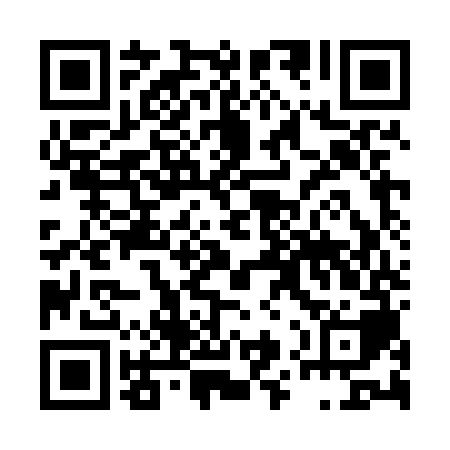 Ramadan times for Saint Andrews, UKMon 11 Mar 2024 - Wed 10 Apr 2024High Latitude Method: Angle Based RulePrayer Calculation Method: Islamic Society of North AmericaAsar Calculation Method: HanafiPrayer times provided by https://www.salahtimes.comDateDayFajrSuhurSunriseDhuhrAsrIftarMaghribIsha11Mon4:534:536:3612:214:056:076:077:5112Tue4:504:506:3312:214:076:096:097:5313Wed4:474:476:3112:204:096:116:117:5514Thu4:444:446:2812:204:106:136:137:5715Fri4:424:426:2612:204:126:156:158:0016Sat4:394:396:2312:204:146:186:188:0217Sun4:364:366:2012:194:156:206:208:0418Mon4:334:336:1812:194:176:226:228:0719Tue4:304:306:1512:194:196:246:248:0920Wed4:274:276:1212:184:206:266:268:1121Thu4:244:246:1012:184:226:286:288:1422Fri4:214:216:0712:184:246:306:308:1623Sat4:184:186:0412:184:256:326:328:1924Sun4:154:156:0212:174:276:346:348:2125Mon4:124:125:5912:174:296:366:368:2426Tue4:094:095:5612:174:306:386:388:2627Wed4:064:065:5412:164:326:406:408:2928Thu4:024:025:5112:164:336:426:428:3129Fri3:593:595:4812:164:356:456:458:3430Sat3:563:565:4612:154:366:476:478:3631Sun4:534:536:431:155:387:497:499:391Mon4:504:506:401:155:407:517:519:422Tue4:464:466:381:155:417:537:539:453Wed4:434:436:351:145:437:557:559:474Thu4:404:406:321:145:447:577:579:505Fri4:364:366:301:145:467:597:599:536Sat4:334:336:271:135:478:018:019:567Sun4:294:296:241:135:498:038:039:588Mon4:264:266:221:135:508:058:0510:019Tue4:234:236:191:135:518:078:0710:0410Wed4:194:196:171:125:538:098:0910:07